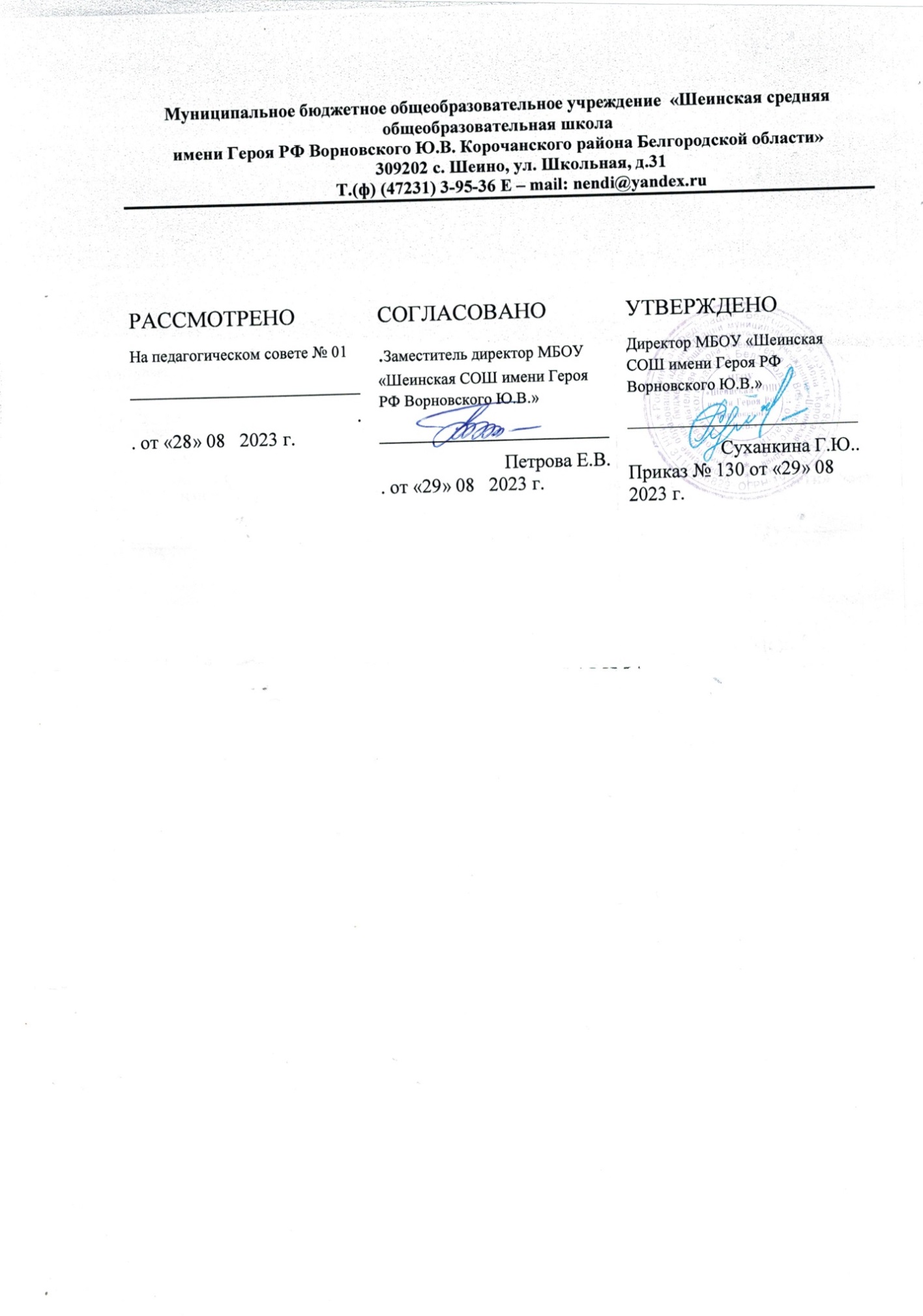 Рабочая программаПознавательное развитиеМладшая группаДанная рабочая программа разработана в соответствии:Федеральным законом от 29.12.2012 №273-ФЗ «Об образовании в Российской Федерации»Приказом МОиН РФ от 17.10.2013 №1155 «Об утверждении федерального государственного образовательного стандарта дошкольного образования»Приказом МОиН РФ от 30.08.2013г. №1014 « Об утверждении порядка организации и осуществления образовательной деятельности по основным общеобразовательным программам – образовательным программа дошкольного образования».Постановлением Главного государственного санитарного врача Российской Федерации от 15 мая 2013 г. №26 г.Москва «Об утверждении СанПиН 2.4.1.3049-13 «Санитарно эпидемиологические требования к устройству, содержанию и организации режима работы дошкольных образовательных организаций»;Уставом МДОУ №18 Курского муниципального район;Рабочая программа предназначена для организации образовательной деятельности с детьми   младшей группы  3-4 года по образовательной области познавательное развитие.Основу рабочей программы составляет подбор материалов для развернутого перспективного планирования, составленного по программе дошкольного образования «От рождения до школы» под редакцией Н.Е. Вераксы, Т.С. Комаровой, М.А. Васильевой.В программе на первый план выдвигается развивающая функция образования, обеспечивающая становление личности ребёнка и ориентирующая на его индивидуальные особенности.Образовательная область «Познавательное развитие» предполагает развитие интересов детей, любознательности и познавательной мотивации; формирование познавательных действий, становление сознания; развитие воображения и творческой активности; формирование первичных представлений о себе, других людях, объектах окружающего мира, о свойствах и отношениях объектов окружающего мира (форме, цвете, размере, материале, звучании, ритме, темпе, количестве, числе, части и целом, пространстве и времени, движении и покое, причинах и следствиях и др.), о малой родине и Отечестве, представлений о социокультурных ценностях нашего народа, об отечественных традициях и праздниках, о планете Земля как общем доме людей, об особенностях ее природы, многообразии стран и народов мира». Цель программы:  - создание условий для эффективного планирования организации управления воспитательно-образовательным процессом по образовательной области «Познание» в рамках реализации образовательных областей в соответствии с ФГОС ДО.Реализация цели осуществляется в процессе разнообразных видов деятельности:Образовательная деятельность, осуществляемая в процессе организации различных видов детской деятельности (игровой, коммуникативной, трудовой, познавательно-исследовательской, продуктивной, музыкально-художественной, чтения).Образовательная деятельность, осуществляемая в ходе режимных моментов;Самостоятельная деятельность детей;Взаимодействие с семьями детей по реализации рабочей программы.Возрастные особенности детей (2-4 года).У детей младшего возраста накапливается определенный запас представлений о разнообразных свойствах предметов, явлениях окружающей действительности и о себе самом. В этом возрасте у ребенка при правильно организованном развитии уже должны быть сформированы основные сенсорные эталоны. Он знаком с основными цветами (красный,  желтый, синий, зеленый). Трехлетний ребенок способен выбрать основные формы предметов (круг, овал, квадрат, прямоугольник, треугольник) по образцу, допуская иногда незначительные ошибки. Ему известны слова «больше», «меньше», и из двух предметов (палочек, кубиков, мячей и т. п.) он успешно выбирает больший или меньший. В 3 года дети практически осваивают пространство своей комнаты (квартиры), групповой комнаты в детском саду, двора, где гуляют и т. п. На основании опыта у них складываются некоторые пространственные представления (рядом, перед, на, под). Освоение пространства происходит одновременно с развитием речи: ребенок учится пользоваться словами, обозначающими пространственные отношения (предлоги и наречия).Малыш знаком с предметами ближайшего окружения, их назначением (на стуле сидят, из чашки пьют и т. п.), с назначением некоторых общественно-бытовых зданий (в магазине, супермаркете покупают игрушки, хлеб, молоко, одежду, обувь); имеет представления о знакомых средствах передвижения (легковая машина, грузовая машина, троллейбус, самолет, велосипед и т. п.), о некоторых профессиях (врач, шофер, дворник), праздниках (Новый год, день своего рождения), свойствах воды, снега, песка (снег белый, холодный, вода теплая и вода холодная, лед скользкий, твердый; из влажного песка можно лепить, делать куличики, а сухой песок рассыпается); различает и называет состояния погоды (холодно, тепло, дует ветер, идет дождь). На четвертом году жизни ребенок различает по форме, окраске, вкусу некоторые фрукты и овощи, знает два-три вида птиц, некоторых домашних животных,наиболее часто встречающихся насекомых.Режим дня Основным документом, регламентирующим режим дня в ДОО, является постановлением Главного государственного санитарного врача Российской Федерации от 15 мая 2013 г. №26 г.Москва «Об утверждении СанПиН 2.4.1.3049-13 «Санитарно эпидемиологические требования к устройству, содержанию и организации режима работы дошкольных образовательных организаций».Организованная образовательная деятельность  по познавательному развитию проводится 2 раза в неделю по 15 минут.ПЕРСПЕКТИВНОЕ ПЛАНИРОВАНИЕОбразовательная область « Познавательное развитие»Основные цели и задачи:Развитие познавательно-исследовательскую деятельность. Расширение опыта ориентировки в окружающем, сенсорное развитие, развитие любознательности и познавательной мотивации; воображения и творческой активности. Формирование первичных представлений об объектах окружающего мира, о свойствах и отношениях объектов окружающего мира (форме, цвете, размере, материале, звучании, ритме, темпе, причинах и следствиях и др.).  Восприятия, внимания, памяти, наблюдательности, способности анализировать, сравнивать, выделять характерные, существенные признаки предметов и явлений окружающего мира; умения устанавливать простейшие связи между предметами и явлениями, делать простейшие обобщения.Приобщение к социокультурным ценностям. Ознакомление с окружающим социальным миром, расширение кругозора детей, формирование целостной картины мира. Формирование первичных представлений о малой родине и Отечестве. Формирование элементарных математических представлений, первичных представлений об основных свойствах и отношениях объектов окружающего мира: форме, цвете, размере, количестве, пространстве и времени.  Ознакомление с природой и природными явлениями. Развитие умения устанавливать причинно-следственные связи между природными явлениями. Формирование элементарных экологических представлений. Формирование понимания того, что человек — часть природы, что он должен беречь, охранять и защищать ее. Воспитание умения правильно вести себя в природе. Воспитание любви к природе, желания беречь ееСентябрьДекабрьЯнварьФевральМартАпрельМайФормирование элементарных математических представленийКоличество. Развивать умение видеть общий признак предметов группы (все мячи — круглые, эти — все красные, эти — все большие и т. д.).Учить составлять группы из однородных предметов и выделять изних отдельные предметы; различать понятия «много», «один», «по одному», «ни одного»; находить один и несколько одинаковых предметов в окружающей обстановке; понимать вопрос «Сколько?»; при ответе пользоваться словами «много», «один», «ни одного». Сравнивать две равные (неравные) группы предметов на основе вза-имного сопоставления элементов (предметов). Познакомить с приемами последовательного наложения и приложения предметов одной группы кпредметам другой; учить понимать вопросы: «Поровну ли?», «Чего больше (меньше)?»; отвечать на вопросы, пользуясь предложениями типа: «Яна каждый кружок положил грибок. Кружков больше, а грибов меньше» или «Кружков столько же, сколько грибов». Учить устанавливать равенство между неравными по количеству группами предметов путем добавления одного предмета или предметов к меньшей по количеству группе или убавления одного предмета из большей группы.Величина. Сравнивать предметы контрастных и одинаковых размеров; при сравнении предметов соизмерять один предмет с другим по заданномупризнаку величины (длине, ширине, высоте, величине в целом), пользуясь приемами наложения и приложения; обозначать результат сравнения словами (длинный — короткий, одинаковые (равные) по длине, широкий — узкий, одинаковые (равные) по ширине, высокий — низкий, одинаковые (равные) по высоте, большой — маленький, одинаковые (равные) по величине).Форма. Познакомить детей с геометрическими фигурами: кругом, квадратом, треугольником. Учить обследовать форму этих фигур, используязрение и осязание.Ориентировка в пространстве. Развивать умение ориентироваться в расположении частей своего тела и в соответствии с ними различать пространственные направления от себя: вверху — внизу, впереди — сзади(позади), справа — слева. Различать правую и левую руки.Ориентировка во времени. Учить ориентироваться в контрастных частях суток: день — ночь, утро — вечер.СентябрьОктябрьНоябрьДекабрьЯнварьФевральМартАпрельМайВозрастные особенности детейМладший дошкольный возраст (2-4 года). У детей младшего возраста накапливается определенный запас представлений о разнообразных свойствах предметов, явлениях окружающей действительности и о себе самом. В этом возрасте у ребенка при правильно организованном развитии уже должны быть сформированы основные сенсорные эталоны. Он знаком с основными цветами (красный,  желтый, синий, зеленый). Трехлетний ребенок способен выбрать основные формы предметов (круг, овал, квадрат, прямоугольник, треугольник) по образцу, допуская иногда незначительные ошибки. Ему известны слова «больше», «меньше», и из двух предметов (палочек, кубиков, мячей и т. п.) он успешно выбирает больший или меньший. В 3 года дети практически осваивают пространство своей комнаты (квартиры), групповой комнаты в детском саду, двора, где гуляют и т. п. На основании опыта у них складываются некоторые пространственные представления (рядом, перед, на, под). Освоение пространства происходит одновременно с развитием речи: ребенок учитсяпользоваться словами, обозначающими пространственные отношения (предлоги и наречия).Малыш знаком с предметами ближайшего окружения, их назначением (на стуле сидят, из чашки пьют и т. п.), с назначением некоторых общественно-бытовых зданий (в магазине, супермаркете покупают игрушки, хлеб, молоко, одежду, обувь); имеет представления о знакомых средствах передвижения (легковая машина, грузовая машина, троллейбус, самолет, велосипед и т. п.), о некоторых профессиях (врач, шофер, дворник), праздниках (Новый год, день своего рождения), свойствах воды, снега, песка (снег белый, холодный, вода теплая и вода холодная, лед скользкий, твердый; из влажного песка можно лепить, делать куличики, а сухой песок рассыпается); различает и называет состояния погоды (холодно, тепло, дует ветер, идет дождь). На четвертом году жизни ребенок различает по форме, окраске, вкусу некоторые фрукты и овощи, знает два-три вида птиц, некоторых домашних животных,наиболее часто встречающихся насекомых.Режим дня Основным документом, регламентирующим режим дня в ДОО, является постановлением Главного государственного санитарного врача Российской Федерации от 15 мая 2013 г. №26 г.Москва «Об утверждении СанПиН 2.4.1.3049-13 «Санитарно эпидемиологические требования к устройству, содержанию и организации режима работы дошкольных образовательных организаций»Режимные моментыII младшая группаПриход детей в детский сад, свободная игра, самостоятельная деятельность7.30 – 8.00Утренняя гимнастика8.00 – 8.05Подготовка к завтраку, завтрак8.05 – 8.40Игры, самостоятельная деятельность детей8.40 – 9.00Организованная детская деятельность, занятия со специалистами9.00 – 9.40Подготовка к прогулке, прогулка9.40 – 11.40Возвращение с прогулки, самостоятельная  деятельность11.40 – 12.00Подготовка к обеду, обед12.00 – 12.30Подготовка ко сну, дневной сон12.30 – 15.00Постепенный подъем, самостоятельная деятельность15.00 – 15.25Полдник15.25 – 15.45Чтение художественной литературы15.45 – 16.00Подготовка к прогулке, прогулка, уход домой16.00 – 16.30№Дата           Тема.                            Цель.Литература.  Оборудование.1Тема: «Наша группа». Познакомить детей с групповой комнатой. Учить детей ориентироваться в групповом пространстве. Развивать чувство любви и гордости за свою группу. Волчкова В. Н., Степанова Н. В.Конспекты занятий во второй младшей группе детского сада. Стр.12 Таблицы2Тема: «Игрушки, которые живут в нашей группе».Познакомить детей с игрушками в групповой комнате. Побуждать детей к активности, самостоятельности. Закрепить знание детей о местонахождении разных игрушек, уменияубирать каждую игрушку на свое место. Воспитывать желание выполнять действия с желанием, эмоциональным подъемом.Волчкова В. Н., Степанова Н. В.Конспекты занятий во второй младшей группе детского сада. Стр.24 Таблицы. Игрушки в группе3Тема: «Труд помощника воспитателя». познакомить детей с трудом помощника воспитателя. Закрепить названия предметов и орудий труда. Воспитывать уважение к труду взрослых. Продолжать знакомить детей сопасными предметами в целях безопасности жизни и здоровья.Волчкова В. Н., Степанова Н. В.Конспекты занятий во второй младшей группе детского сада. Стр.34 Таблицы. Иллюстрации орудий труда помощника воспитателя.4Тема:  «Учимся общаться друг с другом». Учить детей общаться друг с другом. Дать понятие, что такое дружба. Каким образом проявляются дружеские чувства. Учить передавать чувства через ласковые, добрые слова. Закрепить умение расслабляться, смотреть друг другу в глаза.Волчкова В. Н., Степанова Н. В.Конспекты занятий во второй младшей группе детского сада. Стр.45 Игрушки.№Дата           Тема.                            Цель.Литература.  Оборудование.5Тема: «Знакомимся с соседями». Учить детей расширять круг знакомств в детском саду. Развивать чувство уверенности. Воспитывать доброжелательное отношение к незнакомым детям и взрослым. Продолжать работу по совершенствованию каждого ребенка как личности через общение с людьми.Волчкова В. Н., Степанова Н. В.Конспекты занятий во второй младшей группе детского сада. Стр.54 ТаблицыОктябрьОктябрьОктябрьОктябрьОктябрь6Тема: «Чудесные листья». Учить детей замечать красоту природных явлений. Различать, узнавать, называть растения. Учить пользоваться сенсорными эталонами, эмоционально откликаться, переживать радость от общения с природой.Волчкова В. Н., Степанова Н. В.Конспекты занятий во второй младшей группе детского сада. Стр.637Тема: «Чудо-фрукты».Познакомить детей с плодами фруктовых деревьев. Закрепить знания о том, что фрукты растут в саду Выделять характерные признаки фруктов, обследовать с помощью зрительно - осязательно-двигательных действий. Дать понятие о том, что человек ухаживает за растениями, чтобы полу-чить  хороший урожай. Воспитывать благодарное чувство к природе.Волчкова В. Н., Степанова Н. В.Конспекты занятий во второй младшей группе детского сада. Стр.72Иллюстрации фруктов.№Дата           Тема.                            Цель.Литература.  Оборудование.8Тема:«Что можно приготовить из овощей».Закрепить знания детей об овощах, о способах их приготовления. Продолжать привлекать детей к элементарной трудовой деятельности. Развивать чувство коллективизма, понимать личный вклад в общее дело. Испытывать положительные эмоции в ходе выполнения трудовых процессов, чувство радости от достигнутого результата.Волчкова В. Н., Степанова Н. В.Конспекты занятий во второй младшей группе детского сада. Стр.82Иллюстрации овощей. Игрушка зайчика.9Тема: «Идем в лес за грибами».Обогащать представление детей о дарах осени в лесу. Закрепить умение описывать предметы, замечая характерные признаки. Развивать воображение детей, эмоционально откликаться, переживать радость от общения друг с другом.Волчкова В. Н., Степанова Н. В.Конспекты занятий во второй младшей группе детского сада. Стр.90Муляжи грибов.10Тема: «Как дикие животные к зиме готовятся?»Продолжать обогащать представление детей об образе жизни диких животных. Развивать любознательность. Активизировать детей театрализованной деятельностью.Волчкова В. Н., Степанова Н. В.Конспекты занятий во второй младшей группе детского сада. Стр.101 Иллюстрации диких животных.№Дата           Тема.                            Цель.Литература.  Оборудование.11Тема: «Домашние животные и их детеныши». Закрепить знания детей о домашних животных. Уметь различать разных животных по характерным особенностям. Обогащать представления детей о поведении, питании домашних животных. Развивать эмоциональную отзывчивость.Волчкова В. Н., Степанова Н. В.Конспекты занятий во второй младшей группе детского сада. Стр.112Иллюстрации дом. животных и их детенышей.12Тема: «Домашние птицы». Дать детям представление о домашних птицах, о характерных отличительных особенностях птиц. Закрепить понятие, что домашние птицы живут рядом с человеком.Волчкова В. Н., Степанова Н. В.Конспекты занятий во второй младшей группе детского сада. Стр.121иллюстрации дом. Птицы.13Тема: «Птицы и рыбки у нас дома».Продолжить знакомить детей с живыми объектами, которые можно содержать в домашних условиях. Закрепить правила ухода за птицами и рыбками, знания об особенностях их жилья, особенностях их питания. Воспитывать бережное и дружелюбное отношение к живым существам. Закреплять умение перевоплощаться в разные образы.Волчкова В. Н., Степанова Н. В.Конспекты занятий во второй младшей группе детского сада. Стр.132Иллюстрации аквариума, клетка с попугайчиком, домик для кошки.№Дата           Тема.                            Цель.Литература.  Оборудование.14Тема: «Грузовой транспорт».Дать детям представление о грузовом транспорте, о грузах, которые перевозят водители на грузовом транспорте. Закрепить знания о составных частях грузовой машины. Развивать умение имитировать заданный образ, развивать воображение, творчество.Волчкова В. Н., Степанова Н. В.Конспекты занятий во второй младшей группе детского сада. Стр.141Иллюстрации грузового транспорта.15Тема: «Труд водителя». Учить детей логично отвечать на вопросы воспитателя, предлагать варианты ответов. Закрепить знания детей о машинах. Познакомить с трудом водителя. Воспитывать уважительное отношение к труду взрослых, бережное отношениек игрушкам-машинам. Закреплять навыки культурного поведения «на дороге».Волчкова В. Н., Степанова Н. В.Конспекты занятий во второй младшей группе детского сада. Стр.151Иллюстрации дорожных знаков.16Тема: «В лесу родилась елочка». Учить детей различать характерные признаки предметов различными анализаторами (глаза, нос, руки и т. д.). Развивать тактильную память. Закрепить сравнение предметов(репродукций), умение вычленить части из целого, анализировать, делать выводы. Развивать наблюдательность, любознательность.Волчкова В. Н., Степанова Н. В.Конспекты занятий во второй младшей группе детского сада. Стр.160Таблицы. Иллюстрации деревьев в разное время года.17Тема: «Кто нас кормит».Закрепить знания детей о профессии водителя. Дать представление детям о профессии повара, предметах, необходимых для работы. Воспитывать уважение к труду взрослых, желание называть сотрудников д/сада по имени, отчеству.Волчкова В. Н., Степанова Н. В.Конспекты занятий во второй младшей группе детского сада. Стр.170Предметы необходимые для повара – иллюстрации.№Дата           Тема.                            Цель.Литература.  Оборудование.18Тема: «Зима белоснежная». Закрепить знания детей о времени года - зима. Учить детей сравнивать разные времена года, отмечая характерные признаки каждого, уточнить, что времена года закономерно наступают один после другого. Развивать чувственность, наблюдательность, любознательность.Волчкова В. Н., Степанова Н. В.Конспекты занятий во второй младшей группе детского сада. Стр.182 Конверт с желтыми листьями и снежинками.19Тема: «У кого какие шубки?»Дать детям представление об одежде, которая защищает человека от холода и об «одежде» зверей, которая помогает перенести холодную зиму, защищает и маскирует от врагов. Познакомить с характерными признаками животных. Воспитывать интерес к животным, любознательность.Волчкова В. Н., Степанова Н. В.Конспекты занятий во второй младшей группе детского сада. Стр.193Иллюстрации диких животных.20Тема: «Игры зимой»Закрепить знания детей о зимних развлечениях, вызвать положительные эмоции. Закрепить понятие, что зимние развлечения характерны только для зимы. Развивать у детей творческую активность, воображение и фантазию. Учить четко выполнять имитационные движения по показу взрослого.Волчкова В. Н., Степанова Н. В.Конспекты занятий во второй младшей группе детского сада. Стр.206Иллюстрации игр  зимой. Таблицы.№Дата           Тема.                            Цель.Литература.  Оборудование.21Тема: «Если ты заболел...».Учить детей проявлять заботливое отношение к своему другу Карлсону. Дать детям представление о диагностике, умении определять больные места, сознательно прислушиваться к своему организму, оказывать элементарную первую медицинскую помощь. Проявлять инициативу каждому ребенку.Волчкова В. Н., Степанова Н. В.Конспекты занятий во второй младшей группе детского сада. Стр.217 Игрушка карлсон и предметы медицинские.22Тема: «Таблетки растут на ветке,Таблетки растут на грядке».Познакомить детей с понятием витамины. Закрепить знания об овощах и фруктах, об их значении в питании. Воспитывать у детей культуру еды, чувство меры. Развивать логическое мышление, внимание.Волчкова В. Н., Степанова Н. В.Конспекты занятий во второй младшей группе детского сада. Стр.227 Игрушки степашка и хрюша, муляжи овощей и фруктов.23Тема: «Я и мой папа». Воспитывать у детей доброе отношение к своему папе, вызывать чувство гордости и радости за благородные поступки родного человека. Закрепить умение работать по схеме, составлять описательный рассказ.Волчкова В. Н., Степанова Н. В.Конспекты занятий во второй младшей группе детского сада. Стр.236Таблицы.24Тема: «Наши добрые дела». Развивать у детей доброе отношение ко всему окружающему миру. Учить детей анализировать свой поступки и поступки своих друзей. Активизировать стремление совершатьблагородные поступки, радоваться результату. Уметь рассказывать о своих впечатлениях.Волчкова В. Н., Степанова Н. В.Конспекты занятий во второй младшей группе детского сада. Стр.246Таблицы.№Дата           Тема.                            Цель.Литература.  Оборудование.25Тема: «Я и моя мама». Развивать у детей доброе отношение и любовь к своей маме. Вызвать чувство гордости и радости за дела и поступки родного человека, чувство благодарности за заботу. Закрепить умение работать со схемами.Волчкова В. Н., Степанова Н. В.Конспекты занятий во второй младшей группе детского сада. Стр.25426Тема: «Моя семья». Учить детей называть членов своей семьи. Знать, что в семье все заботятся и любят друг друга. Понимать роль взрослых и детей в семье. Вызывать у ребенка радость и гордость за то, что у него есть семья.Волчкова В. Н., Степанова Н. В.Конспекты занятий во второй младшей группе детского сада. Стр.265Трафареты домиков.27Тема: «Дом, в которой мы живем».(Мебель). Дать детям обобщенное понятие «мебель», рассказать о назначении каждого предмета. Воспитывать у детей желание помогать по мере возможности, радоваться, испытыватьудовлетворение, когда делаешь доброе дело для другого.Волчкова В. Н., Степанова Н. В.Конспекты занятий во второй младшей группе детского сада. Стр.288Предметы мебели.28Тема: «О пожарной безопасности». Дать детям понятие о пользе и вреде огня. Закрепить знания о том, что горит, что не горит. Вызвать у детей желание быть всегда осторожными с огнем.Волчкова В. Н., Степанова Н. В.Конспекты занятий во второй младшей группе детского сада. Стр.310 Письмо от хрюши.№Дата           Тема.                            Цель.Литература.  Оборудование.29Тема: «Идем в магазин за игрушками».Познакомить детей с магазином «Игрушки». Дать понятие, что игрушки изготавливаются из разных материалов, бывают разного размера, цвета. Учить детей имитировать, оживлять игрушки. Закрепить навыки бережного отношения к игрушкам.Волчкова В. Н., Степанова Н. В.Конспекты занятий во второй младшей группе детского сада. Стр.321разные игрушки.30Тема: «Какие краски у Весны?»Дать детям представление о времени года «весне». Учить сравнивать времена года, отмечать характерные признаки, развивать цветовое восприятие: осень - желтая, зима - белая, весна - зеленая. Воспитывать бережное отношение кпробуждению природы, к ее отдельным явлениям.Волчкова В. Н., Степанова Н. В.Конспекты занятий во второй младшей группе детского сада. Стр.342Иллюстрациии о весне.31Тема: «Умывание каждый день».Закреплять навыки детей в умывании, в знании предметов туалета и их назначении. Развивать наблюдательность, любознательность, познавать свойства воды. Воспитывать у детей культурно-гигиенические навыки, желание всегдабыть красивым, чистым, аккуратным, уважительно относиться к своему телу.Волчкова В. Н., Степанова Н. В.Конспекты занятий во второй младшей группе детского сада. Стр.35432Тема: «Каждый день с хлебом».Дать детям понятие, что хлеб является ежедневным продуктом, откуда берется хлеб, как его делают, кто его растит и печет. Воспитывать уважение к труду взрослых, бережное отношение к хлебу.Волчкова В. Н., Степанова Н. В.Конспекты занятий во второй младшей группе детского сада. Стр.368№Дата           Тема.                            Цель.Литература.  Оборудование.33Тема: «Цветы на подоконнике».Закрепить знания детей о комнатных растениях. Познакомить с названиями 2-3-х комнатных растений. Развивать желание ухаживать за растениями, относиться к ним с любовью и нежностью. Учить детей сравнивать растения, нахо-дить сходство и различие во внешних признаках.Волчкова В. Н., Степанова Н. В.Конспекты занятий во второй младшей группе детского сада. Стр.37634Тема: «Деревья и кустарники на нашем участке» Показать влияние солнечного цвета и воды на рост растений, воспитывать чувство красоты и потребность в заботе о природе. Развивать наблюдательностьКомплексные занятия стр. 120Картинки различных деревьев35Тема: «Шестиногие малыши»Учить устанавливать отличия бабочки от жучка у бабочки яркие большие красивые крылья, есть  усики, хоботок и др. Познакомить с другими насекомыми и уметь их различатьКомплексные занятия стр. 241Иллюстрации с изображением насекомых36Тема: «Знакомим Незнайку с бытовой техникой»Учить дифференцировать бытовые приборы по их назначению, воспитывать трудолюбие, аккуратность в обращении с бытовыми приборамиКомплексные занятия стр. 198Картинки предметов бытовой техникиигрушка Незнайка.№ДатаТемаЦельОборудование, литература1«Знакомство с шариком и кубком»«Башенка»Закрепить умение различать называть  шар (шарик)  куб (кубик) независимо, учить катать мяч двумя руками.И.А. Помараева, В.А ПозинаЗанятия по формированию элементарных математическихБольшие и маленькие шары, кубы, игрушки2«Кошечки»Игра «Подбери клубочек»Закрепить умение различать контрастные предметы, по размеру используя при этом слова «большой»; «маленький»И.А. Помараева, В.А ПозинаЗанятия по формированию элементарных математических представленийКуклы большая и маленькая, 2 кроватки3«Путешествие»«Башенка и лестница»Игра «Поезд»Закрепить умение различать количество предметов используя при этом слова «много», «мало», «один», упражнять в подпрыгивании на двух ногах, продолжать знакомится с разными строительными материаламиИ.А. Помараева, В.А ПозинаЗанятия по формированию элементарных математических представлений.Кукла, матрешки.4«Цветочки»Игра «Ромашки»Познакомить со способами приготовления из  отдельных предметов группы и выделять один предмет, учить понимать слова «один», «много», «ни одного»И.А. Помараева, В.А ПозинаЗанятия по формированию элементарных математических представленийКорзина, мячи одинакового цвета и размера.№ДатаТемаЦельОборудование, литература5«Гусеницы и лесенка»Игра «Не задень»  Познакомить с кругом, учить отвечать на вопрос «сколько», определять совокупности словами «один»  «много»  «ни одного»И.А. Помараева, В.А ПозинаЗанятия по формированию элементарных математических представленийКартонный поезд, поднос, салфетка, таз с водой.6«Колобок»«Игры с колобком»Учить детей сравнивать круги по размерам, большое и маленькое. Совершенствовать умение составлять группу предметов из отдельных  предметов и выделять один предмет из группы, обозначать  совокупности словами  один, много, ни одногоИ.А. Помараева, В.А ПозинаЗанятия по формированию элементарных математических представлений.Машина, мешочек, большие и маленькие круги одинакового цвета7«Андрюша цыплёнок»«Дорожки»Учить сравнивать два предмета по длине по обозначению результат сравнения словами «длинный», «короткий», «длиннее», «короче», строить дорожки, варьируя их по длине.И.А. Помараева, В.А ПозинаЗанятия по формированию элементарных математических представлений.2дорожки одинакового цвета, но разной длины.8«Путешествие в лес за грибами»Учить находить один и много предметов в специально созданной обстановке, отвечать на вопрос «сколько», используя слова «один», «много» сравнивать два предмета по длине способами наложения и приложенияИ.А. Помараева, В.А ПозинаЗанятия по формированию элементарных математических представленийКорзинки с большими и маленькими мячами.№ДатаТемаЦельОборудование, литература9«Дворец и мебель для царевны Несмеяны»Познакомить с квадратом, учить различать круг квадрат указывать по просьбе воспитателя эти фигуры на картинках, выставлять их изображения в очередности.И.А. Помараева, В.А ПозинаЗанятия по формированию элементарных математических представлений.2 коробки разного размера 4-5 групп игрушек.10«Заплатки для ковриков»Закрепить умение определять количество предметов,  (один, много) пользоваться понятиями «один» «много» различать и называть круг и квадратИ.А. Помараева, В.А ПозинаЗанятия по формированию элементарных математических представлений.Круги и квадраты одинакового цвета11«Путешествие»Совершенствовать умение сравнивать два предмета подлине, результаты сравнения обозначать словами «длиннее», «короче», «длинный», «коротенький»И.А. Помараева, В.А ПозинаЗанятия по формированию элементарных математических представленийПолоски разные по длине12«Круг и квадратики» Игра «Чудесный  мешочек»Закрепить умение различать и называть  круг, квадрат совершенствовать умение сравнивать два предмета, по длине находить «один» и «много» предметов  в окружающей обстановкеИ.А. Помараева, В.А ПозинаЗанятия по формированию элементарных математических представлений.Несколько маленьких машин, одна большая.№ДатаТемаЦельОборудование, литература13«Дорожка для колобка»Учить сравнивать две разные группы предметов способом наложения понимать слова поровну, ориентироваться в расположении частей собственного тела, различать правую левую руку, ходить и бегать в рассыпную закрепить знания признаках предмета ширину и длину, цветИ.А. Помараева, В.А ПозинаЗанятия по формированию элементарных математических представлений.Поднос с игрушками14«Оденем Мишку»«Мостик»Продолжать учить детей сравнивать предметы и находить одинаковые, пользоваться словами длиннее короче, один – круг, квадрат, треугольник, находить модели этих фигур не смотря на различение цвета.И.А. Помараева, В.А ПозинаЗанятия по формированию элементарных математических представленийГеометрические фигуры15«Воробьи»Учить сравнивать два предмета по ширине используя приемы наложения  обозначать результаты значения словами «широкий», «узкий», «шире», «уже»И.А. Помараева, В.А ПозинаЗанятия по формированию элементарных математических представленийПолоски разной длины и ширины.16«Новогодняя елочка»Учить сравнивать предметы, по длине изображая елочки используя выразительность движений, развивать мелкую моторику активизировать в речи в слова «короткий», «низкий»И.А. Помараева, В.А ПозинаЗанятия по формированию элементарных математических представленийЕлочки разного размера№ДатаТемаЦельОборудование, литература17«Зайчата»Учить сравнивать два предмета контрастных по ширине используя приемы наложения и приложения обозначать результат сравнения словами «широкий», «узкий», «шире», «уже»И.А. Помараева, В.А ПозинаЗанятия по формированию элементарных математических представленийКартинки с изображением козлят и кочанов капусты.18«Треугольник»Познакомить с треугольником, учить различать и называть фигуру, пользоваться  словами «шире», «уже» строить ворота  низкие, высокие.И.А. Помараева, В.А ПозинаЗанятия по формированию элементарных математических представленийЦветы с круглой и квадратной сердцевинами.19«Домик для лягушки»Продолжать знакомится с треугольником учить сравнивать треугольник с квадратом.И.А. Помараева, В.А ПозинаЗанятия по формированию элементарных математических представленийИгрушка-заяц,письмо, круг, треугольник.20«Лошадка»«Ворота для лошадки»Совершенствовать умение сравнивать две равные группы предметов способом приложения, обозначать результаты сравнения словами по много, поровну, одинаково, столько - сколькоИ.А. Помараева, В.А ПозинаЗанятия по формированию элементарных математических представлений.Ворота , лошадки из картонна№ДатаТемаЦельОборудование, литература21«Петушок»«Башня для петушка»Закрепить  приемы сравнения двух предметов по высоте, учить понимать слова  «высокий», «низкий» совершенствовать навыки сравнения двух равных групп  предметов  способом приложения и пользоваться словами «поровну», «одинаково», «столько», «сколько»И.А. Помараева, В.А ПозинаЗанятия по формированию элементарных математических представлений.Двухполосные  карточки, елочки и зайчики.22«Елочка»«Домик»Упражнять в сравнении двух предметов двух предметов по высоте двух равных групп предметов способом наложения и приложения.И.А. Помараева, В.А ПозинаЗанятия по формированию элементарных математических представленийЕлочка с новогодними игрушками из картона23«Матрешки»Учить сравнивать две неравные групп предметов способом наложения, обозначать результаты сравнения словами «больше», «меньше», «столько», «сколько»И.А. Помараева, В.А ПозинаЗанятия по формированию элементарных математических представленийМатрешки, пирамидка.24«Две куклы»Учить сравнивать две неравные группы предметов обозначать результаты сравнения словами «больше», «меньше»И.А. Помараева, В.А ПозинаЗанятия по формированию элементарных математических представлений. Куклы, стулья№ДатаТемаЦельОборудование, литература25«Две куклы»Продолжать учить сравнивать две неравные группы предметов способами наложения и приложеня, обозначать результаты сравнения словами больше-меньше, столько- сколько.И.А. Помараева, В.А ПозинаЗанятия по формированию элементарных математических представленийФланелеграф, кортонные изображения котят и корзинок.26«Кораблики»Подвижно-дидактические игрыФормировать умение различать количество звуков на слух,(много и один) закрепить способы сравнения предметов.И.А. Помараева, В.А ПозинаЗанятия по формированию элементарных математических представленийметаллафон.27«Музыкальный магазин»Учить различать определенное количество движений и называть их словами  (один и много), совершенствовать  умение составлять группу  предметов из отдельных предметов и выделять один предмет из группы развивать внимание и мышлениеИ.А. Помараева, В.А ПозинаЗанятия по формированию элементарных математических представленийИгрушки.28История про бабушку и дедушку «Домик»Закреплять умение сравнивать две равные группы предметов способами наложения и приложения, учить определять пространственное  расположение предметов.И.А. Помараева, В.А ПозинаЗанятия по формированию элементарных математических представлений.Фланелиграф, птички, зернышки.№ДатаТемаЦельОборудование, литература29 « В гостях у Маши и Даши»Учить воспроизводить заданное количество  предметов  и звуков предметов звуков по образцу в пределах трех ( без счета и названия числа) Совершенствовать  умение различать  и называть  знакомые геометрические фигуры: круг, квадрат, треугольник.И.А. Помараева, В.А ПозинаЗанятия по формированию элементарных математических представлений.Куклы, бусы дудочка.30 «Большой , маленький»Закреплять умение воспроизводить заданное количество  предметов по образцу в пределах трех ( без счета и названия  числа  и названия числа) Упражнять в умении сравнивать два предмета по размеру, обозначать результаты сравнения словами большой, маленький.И.А. Помараева, В.А ПозинаЗанятия по формированию элементарных математических представлений.Большой и маленький клоуны, игрушечная собачка.31 «Когда это бывает?»Учить различать определенное количество движений и называть их словами один, много. Упражнять в умении различать пространственные направления от себя, обозначать их словами  впереди – сзади, вверху-внизу, слева-справа.И.А. Помараева, В.А ПозинаЗанятия по формированию элементарных математических представлений. Кукла, медведь, шарики ,круги.№ДатаТемаЦельОборудование, литература33«Праздничная улица» Игра со светофоромПродолжать  учить воспроизводить количество звуков в предметах – 1- 3 без счета и названия числа, находить  карточку, на которой столько же кружков, сколько ударил молоточек , упражнять в сравнении групп предметов, пользуясь приемом приложения..И.А. Помараева, В.А ПозинаЗанятия по формированию элементарных математических представлений.Барабан, мешочек, в котором лежат большие и маленькие кубы, шары.34«Учить делать все правильно»Упражнять в сравнении равных и неравных групп предметов пользуясь приемом приложения  одной группы к предметам другой, обозначать  результат сравнения  словами (больше - меньше), (столько - сколько), закрепить умение сравнивать по длинеИ.А. Помараева, В.А ПозинаЗанятия по формированию элементарных математических представлений.Матрешки, мячи.35«Игра с бабочками»«Мостик»Учить детей находить карточку на которой  нарисовано столько бабочек, столько было звуков, упражнять в сравнении предметов по длине и ширине, высоте, толщине, объёму  в целом.И.А. Помараева, В.А ПозинаЗанятия по формированию элементарных математических представлений.Барабан, бабочки и цветочки.36«Геометрические фигуры»«Наш участок»Совершенствовать умение различать и называть геометрические фигуры круг, квадрат, треугольник, куб, развивать внимание, мышление, память, воображение закреплять умение, замыкать пространство, решительно располагая карточки на плоскости.И.А. Помараева, В.А ПозинаЗанятия по формированию элементарных математических представлений.Геометрические фигуры, чудесный мешочек.Возрастные группаII младшаяПрием, осмотр, игры7.00-8.10Утренняя гимнастика7.50-8.00Игры,  подготовка к завтраку,8.00 - 8.30ЗавтракОрганизованная образовательная деятельность9.30-9.459.55 - 10.10Подготовка к прогулке, прогулка10.10-11.50Возвращение с прогулки, игры11.50-12.00Обед12.00-13.00Подготовка ко сну, дневной сон13.15-15.00Постепенный подъемСамостоятельная деятельность, игры15.00-15.15Подготовка к  ужину, ужин15.30-16.00Игры, самостоятельная и организованная  детская деятельность16.00-16.40Самостоятельная деятельность, игры на воздухе,уход детей домой16.40-17.30